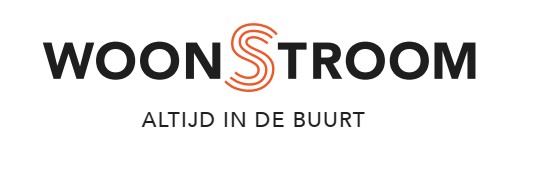 Met dit formulier kun je een sociale huurwoning aanvragen. Vul dit formulier in en onderteken achteraan. 
Bezorg ons dit formulier en de gevraagde documenten per mail: kandidaten@woonstroom.be of per post: Woonstroom, Nieuwstraat 3, 2570 DuffelLet op! Als je aanvraag niet volledig is, kunnen wij je niet inschrijven als kandidaat-huurder.Vul je persoonlijke gegevens in.Bij inschrijving duidt het gezin de toekomstige referentiehuurder aan. Deze aanduiding is definitief. De referentiehuurder speelt een belangrijke rol om vast te stellen wie rechten kan doen gelden op de woning, hoe de uitzonderingen op het inkomen worden bepaald en wie eventueel het oorspronkelijk inschrijvingsnummer behoudt als het gezin besluit om apart te gaan kandideren. Als in afwachting van een toewijzing de toekomstige referentiehuurder overlijdt, kan enkel de medekandidaat-huurder, als die er is, aangeduid worden als nieuwe referentiehuurder. Als de overleden toekomstige referentiehuurder enkel kandideerde met toekomstige bijwoners, dan wordt de inschrijving geschrapt. Als tijdens de duur van de huurovereenkomst de referentiehuurder overlijdt of uit de huurovereenkomst wordt geschrapt, wordt de medehuurder als referentiehuurder aangeduid en kan de huurovereenkomst worden verdergezet. Als er geen huurder (meer) is, maar bijvoorbeeld enkel bijwoners, wordt de huurovereenkomst van rechtswege beëindigd.2. Heb je kinderen die met jou in de woning gaan wonen? (Kruis aan) Ja (vul de tabel hieronder in)				        Nee (ga naar vraag 3)	* Bij co-ouderschap/bezoekrecht document verklaring op eer omgangsregeling kinderen toevoegen.3. Zijn er andere personen die mee in de woning gaan wonen? (Kruis aan) Ja (vul de tabel hieronder in)				 Nee (ga naar vraag 4)4. Heb je nog familie in het buitenland en plan je een gezinshereniging na deze inschrijving? (Kruis aan) Doe je na deze inschrijving een aanvraag tot gezinshereniging, breng ons hiervan op de hoogte.*        Ja (vul de tabel hieronder in)  		 Nee (ga naar vraag 5)* Werkwijze van een toewijzing waarbij een gezinshereniging nog niet heeft plaatsgevonden: de kandidaat-huurder kan een woning toegewezen krijgen die aan zijn huidige gezinssamenstelling en fysieke toestand aangepast is, op het moment dat de gezinshereniging nog niet heeft plaatsgevonden (zie verder in bijlage).5. Begeleiding of contactpersoon
Heb je een bewindvoerder, huisarts, vertrouwenspersoon, thuiszorg, OCMW of andere hulpverlener?         Ja (vul de tabel hieronder in)  		 Nee (ga naar vraag 6)6. Je huidige woonsituatie: 
7. Keuze van de huurwoningBelangrijk(*): Omcirkel voldoende mogelijkheden op het bijgevoegde keuzeformulier. Als je keuze te beperkt is, 
wordt je kans op een sociale woning te klein en kan Woonstroom je keuze weigeren. Zorg ervoor dat de keuze van het aantal slaapkamers overeenstemt met je gezinssamenstelling 
(dit is de rationele bezetting). LET OP: alleenstaande/koppel = 1 en 2 kamers Je krijgt voorrang voor een sociale huurwoning: Als je in de laatste 6 jaar minstens 3 jaar inwoner bent of was van de gemeente waar de 
toe te wijzen woning gelegen is;Als je in de laatste 6 jaar minstens 3 jaar inwoner bent of was van één van volgende 
gemeenten: Duffel, Bonheiden, Sint-Katelijne-Waver, Mechelen of Kontich.Hou er rekening mee dat, wanneer u verhuist naar een gemeente die niet tot ons werkingsgebied behoort, u (op termijn) bovenstaande prioriteit mogelijks verliest.* U dient zich kandidaat te stellen voor een woning aangepast aan uw gezinsgrootte (cfr. ons intern huurreglement). 
Daarnaast mag u ook woningen/appartementen aanduiden met max. 1 extra slaapkamer. Indien u zich geen kandidaat stelde voor een woning aangepast aan uw gezinssamenstelling, voegen wij deze keuze automatisch toe aan uw kandidatuur.Bonheiden: 		Kardinaal Cardijnlaan, Waversesteenweg, Zwarte Leeuwstraat, OlmenlaanRijmenam: 			Hogenopstal Duffel-west: 		Arenbergstraat, Arkelstraat, Batavialei, Beekaardstraat, Jos Reypensstraat, Kruisstraat, Leistraat, Leopoldstraat, Lintsesteenweg, Lisstraat, Rechtstraat, Rietlei, Standplaats,  Stocletlaan, Veldstraat, Vier Bunderstraat, Vlasputten, Wouwendonkstraat, Zeelstraat  Duffel-oost: 		Acacialei, Berkhoevelaan, Bruggelanden, De Meesterstraat, Dokter Jacobsstraat, Ganzenkoor,                           		Handelsstraat, Hogevelden, Jasmisse, Katelijnsesteenweg, Lageweg, Lentestraat, Lindenlei,                         		Residentie Cardijn, Residentie Perwijs, Rode Kruislei Duffel-Mijlstraat: 	Maalderijstraat, MijlstraatKontich: 			Lintsesteenweg, Infanterielaan, Ooststatiestraat, TransvaalstraatWaarloos:  		Hendrik van Rietlaan, JB. Van Der Auweralaan, Van PutpleinMechelen: 		      Aambeeldstraat, Begijnenstraat, Jubellaan, Leuvensesteenweg, Lindestraat, Tenderstraat,                     		WagonstraatWalem: 	Alfred De Taeyestraat, Kloosterstraat, Lange Zandstraat, Theo VinckxlaanSt.-Kat-Waver: 	Hogevelden, Kievitstraat, Liersesteenweg, Lindestraat, Lijsterstraat, Mechelsesteenweg,                                   Merelstraat, NachtegaalstraatO.L.V.-Waver: 	Kruisweglei, Wandelstraat, Wavervelden, WelvaartstraatExtra informatie – verplicht in te vullenControle eigendomsvoorwaarde – verklaring op eer – onderaan blz. 5 ook handtekenen aubWoonstroom onderzoekt of je een woning of bouwgrond hebt en welke rechten (volle eigendom, vruchtgebruik, …) je hierop hebt. Dit geldt voor jou en jouw echtgenoot, de persoon met wie je wettelijk samenwoont of jouw feitelijke partner. Voldoet u aan al de volgende voorwaarden?Jij en je echtgenoot, persoon met wie je wettelijk samenwoont of feitelijke partner:hebben geen woning of bouwgrond in België of in het buitenland volledig of gedeeltelijk in volle eigendom, vruchtgebruik, erfpacht of opstal;hebben geen woning of bouwgrond in België of in het buitenland die jij of je echtgenoot, persoon met wie je wettelijk samenwoont of feitelijke partner volledig of gedeeltelijk in vruchtgebruik gaf;hebben geen woning of bouwgrond in België of in het buitenland die jij, je echtgenoot, persoon met wie je wettelijk samenwoont of feitelijke partner volledig of gedeeltelijk in erfpacht of opstal gaf;zijn geen zaakvoerder, bestuurder of aandeelhouder van een vennootschap waarin jij, je echtgenoot, persoon met wie je wettelijk samenwoont of feitelijke partner een zakelijk recht (volle eigendom, vruchtgebruik, erfpacht, opstal) op een woning of bouwgrond inbracht. Kruis aan:	 JA, geen eigendom		 NEE, wel eigendom Voldoe je aan één van de volgende uitzonderingen?Kruis aan:	  JA – kruis hieronder de uitzondering aan die van toepassing is:	 Je hebt uw woning of bouwgrond samen met één van de volgende personen volledig in volle eigendom, vruchtgebruik, erfpacht of opstal: je echtgenoot of ex-echtgenoot, de persoon met wie je wettelijk samenwoont of samenwoonde, je feitelijke partner of ex-partner. Deze persoon zal de sociale woning ook niet mee bewonen.	 Je gaf je woning of bouwgrond samen met één van de volgende personen volledig in vruchtgebruik, erfpacht of opstal: je echtgenoot of ex-echtgenoot, de persoon met wie je wettelijk samenwoont of samenwoonde, je feitelijke partner of ex-partner. Deze persoon zal de sociale woning ook niet mee bewonen.	 Via schenking of erfenis kreeg jij of je echtgenoot, persoon met wie je wettelijk samenwoont of feitelijke partner de woning of bouwgrond gedeeltelijk in volle eigendom, vruchtgebruik, erfpacht of opstal.	 Via schenking of erfenis kreeg jij of je echtgenoot, persoon met wie je wettelijk samenwoont of feitelijke partner een aandeel van de woning of bouwgrond waarop een recht van erfpacht op opstal is gegeven. Andere (onbewoonbaar of ongeschikt / niet aangepast aan de fysieke handicap / faillissement / …). (artikel 6.12, Besluit Vlaamse Codex Wonen) NEEOm je inschrijving te controleren, vraagt Woonstroom persoonlijke en andere informatie bij de bevoegde diensten. We gebruiken deze informatie om jouw klantendossier volledig te maken. Meer informatie kan je hierover bevragen bij ons op kantoor. Datum: ……………………………………… Handtekening toekomstige referentiehuurder   		Handtekening echtgenoot, persoon met wie jewettelijk samenwoont of je feitelijke partner …….………………………………………………………………		.…………………………………………………………………..10. Controle van de voorwaarden bij de toewijzing van een woning.Alle kandidaat-huurders van een sociale woning komen op een lijst. Als nieuwe kandidaat kom je onderaan de lijst.Wie eerst op de lijst staat, kan een sociale woning huren. Zodra jij vooraan op de lijst staat, controleren wij opnieuw of je aan alle voorwaarden voldoet om een sociale woning te huren. Als je een woning krijgt, controleert Woonstroom:of je inkomen nog altijd voldoet aan de inkomensvoorwaarde.of je nog voldoet aan de eigendomsvoorwaarde.of je voldoende Nederlands spreekt of je attesten van taalbereidheid en inburgering nog in orde zijn.Verklaringen bij ondertekeningAkkoordverklaring voor uitwisseling persoonsgegevensDe persoonsgegevens die we inzamelen, nemen we op in de bestanden van Woonstroom, Nieuwstraat 3 te 2570 Duffel en van de Vlaamse Maatschappij voor Sociaal Wonen, Havenlaan 88 bus 94 te 1000 Brussel. We verwerken deze gegevens uitsluitend om de efficiënte en correcte samenstelling van het dossier van (kandidaat-)huurders, kopers of ontleners mogelijk te maken, om de concrete huur-, koop-, of ontleningsvoorwaarden voor een sociale woning vast te stellen en om na te gaan of deze voorwaarden door de huurders worden nageleefd. Overeenkomstig de beraadslagingen VTC 20 en VTC 21 van 26 september 2012 van de Vlaamse Toezichtcommissie voor het elektronische bestuurlijke gegevensverkeer (http://vtc.corve.be/machtigingen.php) kunnen de gegevens van de kandidaat-sociale huurders ook uitgewisseld worden met de Huizen van het Nederlands voor de opvolging van de taalbereidheidsvoorwaarde. Overeenkomstig de beraadslaging VTC 13/2013 van 8 mei 2013 van de Vlaamse Toezichtcommissie voor het elektronische bestuurlijke gegevensverkeer (http://vtc.corve.be/machtigingen.php) kunnen de gegevens van de (kandidaat-)sociale huurders ook uitgewisseld worden met het Toezicht Wonen Vlaanderen in het kader van de naleving van de wet- en regelgeving omtrent sociale verhuring. Overeenkomstig de beraadslaging VTC 37/2011 van 14 december 2011 van de Vlaamse Toezichtcommissie voor het elektronische bestuurlijke gegevensverkeer (http://vtc.corve.be/machtigingen.php) kunnen de gegevens van de (kandidaat-)sociale huurders ook uitgewisseld worden met het IVA Wonen Vlaanderen in het kader van de huurpremie. Mits je jouw identiteit aantoont, heb je op jouw schriftelijk verzoek, overeenkomstig de wet van 8 december 1992 tot bescherming van de persoonlijke levenssfeer ten opzichte van de verwerking van persoonsgegevens een inzage- en verbeteringsrecht. Je beschikt ook over de mogelijkheid om het openbaar register van de geautomatiseerde verwerkingen te raadplegen bij de Commissie voor de bescherming van de persoonlijke levenssfeer (Drukpersstraat 35, 1000 Brussel www.privacycommission.be ).Gezinshoofd - referentiehuurderPersoonlijke gegevens van je partnerNaam: ..........................................................................Voornaam: ...................................................................Adres: ...............................................................................................................................................................Postadres: ........................................................................................................................................................Geboortedatum: .........................……………………….Geslacht: □ man  □ vrouwBurgerlijke staat: □ gehuwd	
                               □ ongehuwd                               □ wettelijk samenwonend                               □ feitelijk samenwonend                               □ gescheiden                               □ weduwe/weduwnaar Beroep: ……………………. Rijksregisternummer:  _ _ _ _ _ _ - _ _ _ - _ _Ben je andersvalide?   □ ja □ nee
(Indien ja: voeg het attest toe van de FOD Sociale Zekerheid) 
Gebruik je een rolstoel of rollator?  □ ja □ nee  Indien ja: □ Ik wens een aangepaste woning                  □ Ik wens geen aangepaste woningNaam: ...........................................................................Voornaam: ....................................................................Adres: ..................................................................................................................................................................Postadres: ............................................................................................................................................................Geboortedatum: .........................…………………………Geslacht: □ man  □ vrouwBurgerlijke staat: □ gehuwd                               □ ongehuwd                               □ wettelijk samenwonend                               □ feitelijk samenwonend                               □ gescheiden                               □ weduwe/weduwnaarBeroep: ……………………. Rijksregisternummer: _ _ _ _ _ _ - _ _ _ - _ _Ben je andersvalide?  □ ja □ nee
(Indien ja: voeg het attest toe van de FOD Sociale Zekerheid)Gebruik je een rolstoel of rollator?  □ ja □ nee  Indien ja: □ Ik wens een aangepaste woning                  □ Ik wens geen aangepaste woning
Telefoonnummer: ........................………………………E-mail: .........................…………………………………..Telefoonnummer: ........................………………………E-mail: .........................…………………………………..Je wenst je opties te vergroten en wil dat jouw kandidatuur doorgestuurd wordt naar andere sociale verhuurders die in die gemeente(n) en aangrenzende gemeenten actief zijn – dat kan vanaf januari 2024 in het online Centraal InschrijvingsRegister (CIR).Meer informatie hierover volgt.Je wenst je opties te vergroten en wil dat jouw kandidatuur doorgestuurd wordt naar andere sociale verhuurders die in die gemeente(n) en aangrenzende gemeenten actief zijn – dat kan vanaf januari 2024 in het online Centraal InschrijvingsRegister (CIR).Meer informatie hierover volgt.Naam en VoornaamRijksregisternummerM/VTen lasteInvaliditeitCo-ouderschap of bezoekrecht_ _ _ _ _ _ -  _ _ _ - _ _JA  /  NEEJA   /   NEEJA   /   NEE_ _ _ _ _ _ -  _ _ _ - _ _JA  /  NEEJA   /   NEEJA   /   NEE_ _ _ _ _ _ -  _ _ _ - _ _JA  /  NEEJA   /   NEEJA   /   NEE_ _ _ _ _ _ -  _ _ _ - _ _JA  /  NEEJA   /   NEEJA   /   NEE_ _ _ _ _ _ -  _ _ _ - _ _JA  /  NEEJA   /   NEEJA   /   NEE_ _ _ _ _ _ -  _ _ _ - _ _JA  /  NEEJA   /   NEEJA   /   NEENaam en VoornaamRijksregisternummerM/VTen lasteInvaliditeitWie?_ _ _ _ _ _ -  _ _ _ - _ _JA  /  NEEJA   /   NEE_ _ _ _ _ _ -  _ _ _ - _ _JA  /  NEEJA   /   NEENaam en VoornaamFamilieband (kind, ouder, broer …)Geboorte-datumM/VKomt deze persoon ooit naar België om bij u te wonen?Persoon met handicap? 1. JA        /       NEEJA   /   NEE2.JA        /       NEEJA   /   NEE3.JA        /       NEEJA   /   NEE4.JA        /       NEEJA   /   NEENaamDienstTelefoonnummerMailadresWIJKAPPARTEMENTAPPARTEMENTAPPARTEMENTAPPARTEMENTWONINGWONINGWONINGWONINGWONINGLift1slpk2slpk3slpk4slpk1slpk2slpk3slpk4slpk5slpkGeen voorkeurΟΟΟΟΟΟΟΟΟΟBONHEIDENΟΟΟΟΟΟΟRIJMENAMΟΟΟΟDUFFEL-WESTΟΟΟOΟΟΟΟΟDUFFEL-OOSTΟOOΟΟΟΟDUFFEL-MIJLSTRAATΟΟΟΟKONTICHΟOOOΟWAARLOOSΟΟMECHELENΟOOOOOWALEMΟΟΟSINT-KATELIJNE-WAVEROΟΟOOOOOLV-WAVERΟΟΟPersoonlijke gegevens van jou als toekomstige referentiehuurderPersoonlijke gegevens van jouw echtgenoot, persoon met wie je wettelijk samenwoont of jouw feitelijke partnerNaam: ..........................................................................Voornaam: ..........................................................................Rijksregisternummer: _ _ . _ _ ._ _ - _ _ _ . _ _Naam: ...........................................................................Voornaam: ..........................................................................Rijksregisternummer: _ _ . _ _._ _ - _ _ _._ _Voldoet u reeds aan de toekomstige taalkennisvereiste? Dit is het niveau Nederlands dat overeenstemt met niveau A2 van het Europees Referentiekader voor Moderne Vreemde Talen. Indien je huurder wordt, moet je voldoen twee jaar na aanvang van de huurovereenkomst. Deze termijn is gelijk met de duur van een standaardtraject Nederlands als tweede taal bij een centrum voor basiseducatie om dat niveau te behalen. JaManifest duidelijkO.b.v. info KBIIk voldoe en kan dit zelf aantonen Nee Ik ben definitief vrijgesteld  bezorg ons hiervan een bewijsInschrijvingsverplichting bij VDAB indien u huurder wordtIndien je huurder wordt van een sociale woning en niet-beroepsactief bent maar wel arbeidspotentieel hebt en nog geen 64 jaar bent, moet je jezelf inschrijven bij de VDAB. Tenzij je door billijkheidsredenen of uitzonderingsvoorwaarden niet in staat bent om te werken of actief naar werk kan zoeken. Dan beschik je niet over arbeidspotentieel en moet je niet aan de voorwaarde voldoen.Het gaat om: uitkeringsgerechtigde personen voor wie een uitzondering geldt door billijkheidsredenen (*), nl. personen die een leefloon ontvangen en over wie het OCMW beslist dat zij door redenen niet kunnen werken personen die niet kunnen werken door arbeidsongeschiktheid, invaliditeit of een erkende handicap(*) Redenen die zorgen dat het in een bepaalde concrete situatie redelijker en rechtvaardiger is om af te wijken van de normale gang van zakenWIJZIGING GEZINSSAMENSTELLINGJe verklaart officieel dat je elke verandering van adres of gezinssamenstelling binnen de 30 dagen zal mededelen aan Woonstroom.AKKOORD ELEKTRONISCHE OPVRAGING PERSOONSGEGEVENS Door jouw inschrijving mag Woonstroom persoonlijke en andere informatie opvragen en deze informatie controleren bij en delen met de bevoegde diensten. We gebruiken deze informatie om je kandidatendossier volledig te maken.WIJZIGING TEWERKSTELLING (enkel voor Mechelen)
Je verklaart dat je elke wijziging inzake tewerkstelling in Mechelen binnen de 30 dagen zal mededelen aan Woonstroom.HOE GEBEURT EEN TOEWIJZING WANNEER DE GEZINSHERENIGING NOG NIET HEEFT PLAATSGEVONDEN? Als je een aanvraag tot gezinshereniging indiende moet je je inschrijven voor een woning die geschikt is voor jouw gezin zoals het er zal uitzien na de gezinshereniging. Wanneer je voor een dergelijke woning aan de beurt komt, zal Woonstroom  nagaan of je gezin al herenigd is. Is dat niet het geval, dan krijg je een aanbod voor een andere woning die aangepast is aan je gezinssamenstelling op dat moment. DATUM:   …… /…… /……….Handtekening aanvrager………………………………………..Handtekening echtgenoot, persoon met wie u wettelijk samenwoont of uw feitelijke partner……………………………………………………DATUM:   …… /…… /……….Voor gelezen en goedgekeurdVoor gelezen en goedgekeurdDATUM:   …… /…… /……….DATUM:   …… /…… /……….